МАДОУ ЦРР – детский сад № 70 «Чайка» оказывает дополнительные платные услуги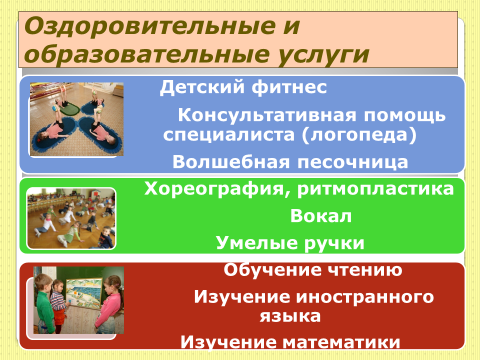 